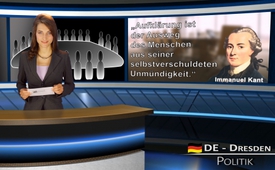 Bilderberger: Ein Treffen von „Handlangern“ für die wirklich Mächtigen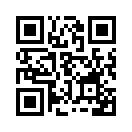 Bilderberger-Treffen: ein Treffen von bloßen Handlangern für die wirklich Mächtigen. Doch was verbirgt sich dahinter?
Ein scheinbar privates informelles Treffen von einflussreichen Personen aus Wirtschaft, Militär, Politik, Wissenschaft und Medien.Bilderberger-Treffen: ein Treffen von bloßen Handlangern für die wirklich Mächtigen. Doch was verbirgt sich dahinter?
Ein scheinbar privates informelles Treffen von einflussreichen Personen aus Wirtschaft, Militär, Politik, Wissenschaft und Medien. 
Der ehemaliger ARD-Korrespondent, jetzt Berater und Publizist, Christoph Hörstel, meint, ich zitiere:
„Immer wieder gibt es den Fehlschluss, bei dieser Konferenz träfen sich die Mächtigen dieser Welt.
Tatsächlich aber trifft sich die zweite Garnitur unter Fernsteuerung durch die wirklich Mächtigen, die Oligarchen. Denn die Rockefellers und Rothschilds nehmen nicht teil.“ Zitatende.
In einer lesenswerten Stellungnahme zur Bilderberg-Konferenz schreibt Claudia von Werlhof, emeritierte Professorin für Frauenforschung:
„Hier ist man im Vorhof der Macht, der wirklichen Macht. Hierher wird eingeladen, wer ins Visier dieser Macht geraten ist. Und als was wird er oder sie eingeladen? Als kommender Vertreter dieser Macht! […] Offenbar können die Mächtigen nicht mächtig sein, wenn es diese Art „Scharnierklasse“ nicht gäbe, die auf Befehl von oben sagt, was jeweils Sache ist und wo es langzugehen hat.“. 
Mit „Scharnierklasse“ ist die Personengruppe gemeint, die als Bindeglied zwischen den Mächtigen und dem einfachen Volk dient. Darum, ihr Handlanger der Mächtigen, lasst euch nicht weiter vor den Karren spannen! Nehmt den „Mächtigen“ ihre Macht! 
„Stell dir vor, es ist Bilderberg-Treffen, und keiner geht hin!“ , dafür plädiert Frau von Werlhof.
Der Ausweg aus all den von den Mächtigen verursachten Missständen hängt maßgeblich davon ab, dass die Menschen deren Taktik durchschauen. Und dazu müssen sie den Zusammenhang zwischen den scheinbar bedeutungslosen einzelnen Schachzügen erkennen können. 
Danke, dass auch Sie mithelfen, dass diese Roten Fäden breitflächig in der Bevölkerung wahrgenommen werden, indem Sie sich der Aufklärungsarbeit widmen. Wenn auch Sie bei unserem internetunabhängigen Netzwerk dabei sein möchten, dann schreiben Sie uns unter dem eingeblendetem Link.
Denn wie sagte schon der deutsche Philosoph, Immanuel Kant:
„Aufklärung ist der Ausweg des Menschen aus seiner selbstverschuldeten Unmündigkeit.“von ts./ms.Quellen:http://bilderbergmeetings.org
http://fipaz.files.wordpress.com/2015/05/claudia-von-werlhof-bergbilder-und-bilderberger1.pdf
https://www.facebook.com/Infoseite.zu.Christoph.HoerstelDas könnte Sie auch interessieren:#Bilderberger - Bilderberger-Konferenzen - www.kla.tv/BilderbergerKla.TV – Die anderen Nachrichten ... frei – unabhängig – unzensiert ...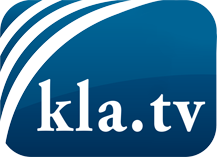 was die Medien nicht verschweigen sollten ...wenig Gehörtes vom Volk, für das Volk ...tägliche News ab 19:45 Uhr auf www.kla.tvDranbleiben lohnt sich!Kostenloses Abonnement mit wöchentlichen News per E-Mail erhalten Sie unter: www.kla.tv/aboSicherheitshinweis:Gegenstimmen werden leider immer weiter zensiert und unterdrückt. Solange wir nicht gemäß den Interessen und Ideologien der Systempresse berichten, müssen wir jederzeit damit rechnen, dass Vorwände gesucht werden, um Kla.TV zu sperren oder zu schaden.Vernetzen Sie sich darum heute noch internetunabhängig!
Klicken Sie hier: www.kla.tv/vernetzungLizenz:    Creative Commons-Lizenz mit Namensnennung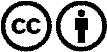 Verbreitung und Wiederaufbereitung ist mit Namensnennung erwünscht! Das Material darf jedoch nicht aus dem Kontext gerissen präsentiert werden. Mit öffentlichen Geldern (GEZ, Serafe, GIS, ...) finanzierte Institutionen ist die Verwendung ohne Rückfrage untersagt. Verstöße können strafrechtlich verfolgt werden.